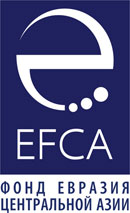 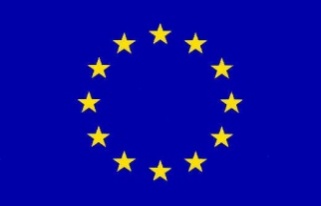 ФОНД ЕВРАЗИЯ ЦЕНТРАЛЬНОЙ АЗИИРеспублика Казахстан, г. Алматы, ул. Биокомбинатская 7А,050008 Тел: 7(727) 250 18 10, Факс: 7(727) 250 18 11. www.ef-ca.kz
Информация о заказчикеФонд Евразия Центральной Азии (ФЕЦА) - общественная организация, основанная в регионе в 2005 году. ФЕЦА мобилизует общественные и частные ресурсы, помогая гражданам принимать активное участие в построении собственного будущего посредством укрепления местных сообществ и повышения гражданского и экономического благосостояния. Получить более полную информацию о программах ФЕЦА можно на сайте: http://www.ef-ca.kz.  II. О проекте «Совершенствование системы юридической помощи для уязвимых групп в Казахстане» финансируемом Представительством Европейского Союза в КазахстанеВ январе 2017 года при финансовой поддержке Представительства Европейского Союза в Республике Казахстан был запущен проект по масштабному исследованию ситуации в части предоставления гарантированной государством бесплатной юридической помощи (БЮП) уязвимым группам населения в Казахстане, а также мониторинг и анализ законодательства в этой области.Цель проекта: Целью проекта является усовершенствование механизмов и практики защиты прав уязвимых групп населения, в частности в случаях их вовлечения в систему уголовного и гражданского правосудия через улучшение качества и доступа к бесплатной гарантированной государством юридической помощи.Задачи проекта: определить основные барьеры, которые не позволяют уязвимым группам населения получить свободный доступ к БЮП в случаях, если они сталкиваются с уголовными, гражданскими или административными вопросами.лоббировать совершенствование системы предоставления бесплатной юридической помощи, гарантированной государством с точки зрения повышения доступа и качества оказания БЮП.повысить уровень информированности уязвимых групп населения о механизмах и особенностях предоставления государством БЮП.Деятельность в рамках проекта: • Исследование, мониторинг и анализ законодательства касательно получения гарантированной государством юридической помощи и другие взаимосвязанные нормативные правовые акты, связанные с этой нормой;• Обучающая поездка в Грузию (Тбилиси);• Экспертная оценка предлагаемых рекомендаций по усовершенствованию законодательства;• Эдвокаси кампании в 7 регионах;• Национальная конференция «Совершенствование системы бесплатной юридической помощи в Казахстане», а также круглый стол для депутатов Мажилиса Парламента РК.• Финальная пресс-конференция.Целевая группа: 7 региональных правозащитных НПО, Национальная Коллегия Адвокатов, Министерство юстиции РК, Министерство внутренних дел РК, Заместители депутатов 7 региональных маслихатов, участники Комитета по законодательству и судебно-правовой реформе Мажилиса РК, представители адвокатского сообщества. Конечные бенефициары: 3500 респондентов из уязвимых групп, включая женщин в трудных жизненных ситуациях (в том числе женщин с детьми); дети и молодежь, оставшиеся без попечения родителей; несовершеннолетние правонарушители; осужденные и другие граждане, которые не могут позволить себе адвоката.III. Техническое задание на проведение социологического исследования (объем, бюджет и сроки проведения работ)ФЕЦА,  партнеры из ОФ «Талдыкорганский правозащитный центр» и экспертная команда проведут детальное масштабное исследование и анализ ключевых барьеров, которые мешают уязвимым группам населения получить доступ к качественной бесплатной юридической помощи. Исследование будет проведено в 7 регионах: Алматинская область, ЗКО, Жамбылская область, Карагандинская, Павлодарская области, а также ЮКО и ВКО. Данные регионы были выбраны с использованием следующих критериев: уровень бедности,  общее количество населения, количество сельского населения, количество сирот и детей и молодежи, оставшихся без попечения родителей, общее количество детей, % женщин от общего числа населения, количество осужденных, уровень преступности. Цель исследования: Выявление и анализ ключевых проблем и барьеров, которые мешают уязвимым группам населения (женщины в трудных жизненных ситуациях, в том числе женщины с детьми; дети и молодежь, оставшиеся без попечения родителей и выпускники детских домов; несовершеннолетние; осужденные) получить доступ к качественной бесплатной юридической помощи и подготовка аналитического отчета с выводами и рекомендациями по совершенствованию законодательства.Исследовательские проблемы:- уязвимые группы населения: женщины в трудной жизненной ситуации (в том числе женщины с детьми; дети и молодежь, оставшиеся без попечения родителей; несовершеннолетние правонарушители; осужденные имеют сложности доступа к правосудию и законности, в случаях возникновения ситуаций, связанных с уголовным, гражданским и административным правом;- несовершенство механизмов доступа к БЮП, гарантированной государством;- недостаточная осведомленность населения о получении бесплатной юридической помощи;- ограниченный список групп и категорий дел, имеющих право на получение БЮП;- несовершенный механизм вознаграждения адвокатов, участвующих в оказании БЮП;- отсутствие критерий оценки качества БЮП, оказываемой адвокатами.Исследовательские вопросы будут включать, но не будет ограничены следующим списком вопросов: Какие барьеры (в том числе несовершенство законодательства) препятствуют уязвимым группам получить доступ к гарантированной государством БЮП?В какой степени законодательство, касающееся гарантированной государством БЮП, в должной мере исполняется на региональном уровне? Насколько те лица, которые получали гарантированную государством БЮП удовлетворены качеством оказанных услуг? Насколько эффективно расходуется государственный бюджет, выделяемый на программу оказания гарантированной государством БЮП?  В какой степени реестр адвокатов, оказывающих гарантированную государством БЮП, представляет все регионы Казахстана, включая удаленные регионы? Насколько четко определен круг лиц на получение квалифицированной юридической помощи за счет государства?Насколько эффективен механизм оказания квалифицированной юридической помощи по уголовным и гражданским делам?Насколько решает потребность уязвимых групп населения закон РК «О гарантированной государством бесплатной юридической помощи»?Требуется ли определение иного круга лиц на получение БЮП (расширить список получателей)?Насколько обоснованно расширение списка получателей услуг по БЮП, предлагаемых в рамках проекта?Есть ли необходимость в расширении категорий дел для оказания БЮП?Насколько эффективно правовое информирование населения в рамках Закона РК «О гарантированной государством бесплатной юридической помощи»?Методология исследования будет включать в себя проведение не менее 100 экспертных интервью и фокус групп (юристы, государственные служащие, активисты-правозащитники), а также проведение формализованного опроса (анкетирование, фокус группы) среди не менее 3500 представителей вышеуказанных уязвимых групп из семи регионов. Опросы будут проведены местными НПО в 7 регионах. Также во время исследования ФЕЦА, ТПЦ и партнеры в 7 регионах сделают официальные запросы в областные/городские Департаменты юстиции и другие государственные органы для того, чтобы собрать информацию о распределении бюджетных средств на региональном уровне по бюджетной программе 005 «Оказание юридической помощи адвокатами». Данные должны  быть проанализированы социологом на предмет эффективности использования бюджетных средств по данной программе.   Обязанности социолога:Социолог проекта должен работать совместно с проектной командой и экспертами проекта. В рамках данного социологического исследования рекомендуется использовать различные методы и инструменты, позволяющие охватить всех участников и заинтересованных сторон проекта в лице бенефициаров, представителей адвокатского сообщества, представителей государственного сектора, экспертов-правозащитников.•  Разработка рабочего плана, методологии, методики и инструментов проведения исследования совместно с партнерами проекта - Талдыкорганским правозащитным центром и экспертной командой;• Проведение 5 социологических опросов по следующим целевым группам: - женщины в трудной жизненной ситуации; - несовершеннолетние;- выпускники детских домов; - осужденные;- экспертные интервью (юристы, государственные служащие, активисты-правозащитники)•  Проведение анализа данных по официальным запросам в регионах•  Компьютерная обработка материалов социологического опроса (с применением современных компьютерных программ SPSS)•  По результатам социологического опроса необходимо подготовить отдельные отчеты по каждой из 5 целевых групп, а также 1 общий сводный аналитический отчет, отражающий анализ по всем целевым группам в регионах и по данным в рамках официальных запросов в регионах.Результаты исследования: - Аналитические отчеты, описывающие результаты исследования и охватывающие все вопросы анкеты в обобщенном виде с приложениями (таблицы, диаграммы, графические данные, текстовые комментарии), необходимыми выводами и рекомендациями по главным тенденциям и состоянию рассматриваемой области.- Описание результатов исследования должно быть представлено в распределении по региону опроса и целевой группе, к которой относится респондент.-  Объем отчета по каждой целевой группе должен составить не менее 20 страниц, объем общего сводного аналитического отчета - не менее 70 страниц, набранных шрифтом Times New Roman, размер 12, одинарный интервал.- После завершения исследования Исполнитель обязан представить заказчику следующие документы:a. Все заполненные анкеты по 5-и целевым группам;b. Электронный общий список респондентов с контактными данными;c. Электронные файлы баз данных в формате Excel или SPSS;d. Электронный файл отчетов в формате MS Word;e. 1 копия каждого отчета в распечатанном виде.Сумма гонорара определяется социологом (предпочтение будет отдано оптимальному бюджету с соответствующим качеством).Сроки проведения работ и сдача отчета ФЕЦА: 19 мая – 18 августа 2017 г. IV. Квалификационные требованияК участию в конкурсе приглашаются физические и юридические лица, имеющие опыт работы в оценке проекта, в проведении исследований. Особое внимание в процессе отбора, ФЕЦА будет уделять научному и практическому опыту, накопленному заявителем в области исследования. Для выполнения необходимого объема работ, социолог должен соответствовать следующим критериям:- наличие высшего образования (степень магистра будет преимуществом);- наличие опыта работы в области проведения социологических исследований для международных и местных организаций, компаний не менее 3-х лет;       - наличие не менее двух работ по аналитике или проведению социологического исследования в правозащитной сфере.V. Формат заявки на участие в конкурсе Заявка на участие должна быть предоставлена на русском языке в электронном виде и включать:Титульный лист с указанием темы конкурса, ФИО и контактных данных заявителя (почтовый адрес, телефон, электронный адрес) – не более 1 стр.Описание опыта работы заявителя в проведении социологических исследований -  не более 3 стр. Краткое видение проведения социологического исследования, план и методы, которые будут использоваться.К заявке необходимо приложить резюме, с контактами 2-х клиентов, которые могут дать отзыв о работе заявителя, а также при наличии пособия, статьи и/или книги, написанные заявителем.Объем заявки не должен превышать 5-6 печатных страниц (в формате Times New  Roman, размер шрифта 12, однострочный интервал), не включая приложений. Примечание: Организации, предоставляющие заведомо ложную или вводящую в заблуждение информацию, не будут рассматриваться Фондом Евразия Центральной Азии.VI. Процесс принятия решения и критерии отбораДанный конкурс будет проводиться в период со 5 мая по 15 мая 2017 года.Рассмотрение заявок будет осуществляться Экспертной комиссией. Заказчик имеет право запросить дополнительную информацию в процессе отбора победителя (дополнительные контакты клиентов, рекомендательные письма, т.д.). Результаты конкурса будут объявлены по электронной почте победившим заявителям не позднее 17 мая 2017 года. При оценке заявок будут учитываться следующие критерии:Наличие опыта проведения социологических исследований (предпочтительно в неправительственном секторе) – 60%Квалификация и образование – 40%  Заявка с пометкой «Социологическое исследование по проекту «Совершенствование системы юридической помощи для уязвимых групп в Казахстане» должна быть предоставлена в электронном виде не позднее 17:00 часов 15 мая 2017 года по электронному адресу malika@ef-ca.org, после чего Вы получите ответ о регистрации вашей заявки. Пожалуйста, свяжитесь с проектным специалистом, если Вы не получите ответа в течение двух рабочих дней.VIІ. Адрес и контактная информацияПолучить дополнительную информацию об участии в конкурсе можно обратившись к Акмарал Карлыбаевой, проектному менеджеру, по сот. тел.: 8 701 346 21 77, р.т.: 8 (727) 250-18-10 (вн. 120) либо по электронному адресу: akmaralk@ef-ca.org или к проектному специалисту Малике Тажмуратовой, по р.т.: 8 (727) 250-18-10 (вн. 110), электронная почта: malika@ef-ca.org“ФОНД ЕВРАЗИЯ ЦЕНТРАЛЬНОЙ АЗИИ”  В РЕСПУБЛИКЕ КАЗАХСТАН ОБЪЯВЛЯЕТ ОТКРЫТЫЙ КОНКУРС НА ОТБОР СОЦИОЛОГА ПО ПРОЕКТУ “СОВЕРШЕНСТВОВАНИЕ СИСТЕМЫ ЮРИДИЧЕСКОЙ ПОМОЩИ ДЛЯ УЯЗВИМЫХ ГРУПП В КАЗАХСТАНЕ” ПРИ ПОДДЕРЖКЕ ПРЕДСТАВИТЕЛЬСТВА ЕВРОПЕЙСКОГО СОЮЗА В КАЗАХСТАНЕ КРАЙНИЙ СРОК ПОДАЧИ ЗАЯВОК – 15 МАЯ 2017 